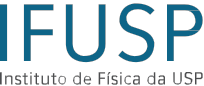 CERTIFICADOCertificamos queJoão da SilvaParticipou do evento xxxxxx ministrado por xxxxxx, através da xxxxxxx dentro do programa  xxxxxxxx, desenvolvido por xxxxxxxx com duração de xxxx horas.São Paulo, xxxxx de xxxxxxx  de 20xxxxCoordenador xxxxx xxxxxx